LĪGUMS Nr. I - 040/2017Par būvuzraudzības pakalpojumu nodrošināšanu objektā
“Autoceļa Čerņavski-Maļinovka, Istras pagastā, Ludzas novadā pārbūve”Ludzā                        	          2017.gada 14.jūlijāLudzas novada pašvaldība, reģistrācijas Nr. 90000017453, juridiska adrese: Raiņa iela 16, Ludza, LV-5701, turpmāk saukts - PASŪTĪTĀJS, Ludzas novada domes pašvaldības izpilddirektora Sergeja Jakovļeva personā, kurš rīkojas saskaņā ar Ludzas novada pašvaldības nolikumu, no vienas puses unsabiedrība ar ierobežotu atbildību “Geo Consultants”, reģistrācijas Nr. 40003340949, juridiska adrese: Olīvu iela 9, Rīga, LV-1004, turpmāk tekstā „Izpildītājs”, kuras vārdā uz statūtu pamata rīkojas valdes loceklis Jānis Ābeltiņš, no otras puses, turpmāk tekstā abi līguma slēdzēji tiek saukti PUSES, katrs atsevišķi PUSE,pamatojoties uz iepirkuma „Būvuzraudzības pakalpojumu nodrošināšana Ludzas novada grants ceļu pārbūvei” (iepirkuma identifikācijas numurs LNP 2017/06/ELFLA) (turpmāk tekstā - Iepirkums) rezultātiem, pamatojoties uz Eiropas lauksaimniecības fonda lauku attīstībai (ELFLA) projekta “Lauku grants ceļu pārbūve uzņēmējdarbības attīstībai Ludzas novadā” ietvaros, pamatojoties uz “Pamatpakalpojumi un ciematu atjaunošana lauku apvidos” atklātu projektu iesniegumu konkursu, noslēdza šādu Būvuzraudzības līgumu, turpmāk - Līgums:Līguma priekšmetsPasūtītājs uzdod, un Izpildītājs apņemas ar saviem spēkiem, līdzekļiem un materiāliem veikt būvuzraudzību objektā “Autoceļa Čerņavski-Maļinovka, Istras pagastā, Ludzas novadā pārbūve” (turpmāk Līguma tekstā - Objekts).Šajā Līguma 1.1. punktā noteiktos autoceļa Čerņavski-Maļinovka, Istras pagastā, Ludzas novadā pārbūves darbus Pasūtītāja uzdevumā, pamatojoties uz 2017.gada 14.jūlija Līgumu Nr. I-038/2017 “Par Ludzas novada pašvaldības grants ceļa Čerņavski-Maļinovka, Istras pagastā, Ludzas novadā pārbūve”, veic sabiedrība ar ierobežotu atbildību „CEĻI UN TILTI” (turpmāk tekstā - Būvdarbu veicējs), reģistrācijas Nr.42403006225, juridiskā adrese: Meža iela 1, Rēzekne, LV-4601.Šajā Līguma 1.1. punktā noteiktā autoceļa Čerņavski-Maļinovka, Istras pagastā, Ludzas novadā pārbūve, tiek realizēta atbilstoši SIA „Global Project” izstrādātajam būvprojektam “Autoceļa Čerņavski-Maļinovka, Istras pagastā, Ludzas novadā pārbūves būvprojekta izstrāde un autoruzraudzība” (turpmāk Līguma tekstā - Būvprojekts).Būvuzraudzība veicama, pamatojoties uz spēkā esošiem normatīvajiem aktiem, Būvprojekta dokumentācijas nosacījumiem, tehniskajām prasībām, būvdarbu apjomiem, un ar tiem saistītajiem dokumentiem.Līguma termiņiLīgums stājas spēkā parakstīšanas dienā un Līgums ir spēkā līdz brīdim, kad Puses ir izpildījušas visas tām Līgumā noteiktās saistības. Paredzamais Objekta pieņemšanas ekspluatācijā termiņš ir 120 (viens simts divdesmit) kalendāro dienu laikā (izņemot tehnoloģisko pārtraukumu), no Līguma parakstīšanas dienas. Gadījumā, ja būvniecības darbu kopējais izpildes termiņš tiek pagarināts, attiecīgi tiek pagarināts būvuzraudzības darbu izpildes termiņš, par to neparedzot papildus samaksu Izpildītājam.Izpildītājs veic Būvuzraudzību līdz Objekta pieņemšanai ekspluatācijā saskaņā ar Pasūtītāja un Būvdarbu veicēja kalendāro grafiku un Būvuzraudzības plānu.Ja Līgumā noteikto darbu izpilde tiek pārtraukta no Izpildītāja neatkarīgu iemeslu dēļ, tad Puses sastāda aktu par faktiski izpildītajiem darbiem, fiksējot tajā Izpildītāja izpildīto darbu apjomu proporcionāli uz šī līguma pārtraukšanas brīdi izpildīto Objekta būvdarbu apjomam. Pasūtītājs 30 (trīsdesmit) dienu laikā no akta parakstīšanas un atbilstoša rēķina saņemšanas samaksā Izpildītājam par faktiski veiktajiem darbiem saskaņā ar Pušu parakstīto aktu. Ja Līgums tiek izbeigts priekšlaicīgi, Izpildītājam 14 (četrpadsmit) dienu laikā jāiesniedz ikmēneša atskaite par pēdējo uzraudzības periodu un visa būvdarbu uzraudzības dokumentācija.Izpildītāja pienākumi un būvuzraudzības organizācijaIzpildītājs uzņemas veikt būvuzraudzību saskaņā ar Latvijas Republikas spēkā esošo likumdošanu, kontrolēt un uzraudzīt būvdarbu izpildi atbilstoši līguma noteikumiem, saskaņotam un akceptētam Būvprojektam, autoruzrauga papildinājumiem, darbu veikšanas programmai un Ludzas novada pašvaldības saistošajiem noteikumiem.Saskaņā ar Izpildītāja Iepirkumam iesniegto dokumentāciju Būvuzraudzības grupas sastāvs:Juris Ozols, Atbildīgais būvuzraugs - ceļu būvuzraugs; sert. Nr. 5-00062.Iepirkumā piedāvāto būvuzraudzības speciālista maiņa ir iespējama, rakstiski saskaņojot nomaiņu ar Pasūtītāju. Izpildītājs ir tiesīgs piedāvāt tikai kvalifikācijā līdzvērtīgu (saskaņā ar Iepirkuma prasībām) vai labāku speciālistu.5 (piecu) darbdienu laikā pēc Līguma noslēgšanas Izpildītājs iesniedz Projekta vadītājam būvuzraudzības plānu, rīkojumi par būvuzraugu norīkošanu un saistību rakstus (2 eksemplāri).5 (piecu) darbdienu laikā pēc līguma noslēgšanas Izpildītājs iesniedz Projekta vadītājam Līguma 3.2.apakšpunktā norādīto būvuzraugu profesionālās civiltiesiskās atbildības apdrošināšanas līgumus uz būvobjekta būvdarbu laiku un garantijas laiku, kas ir 5 gadi no objekta pieņemšanas ekspluatācijas, atbilstoši Ministru kabineta 2014.gada 19.augusta noteikumiem Nr.502 Noteikumi par būvspeciālistu un būvdarbu veicēju civiltiesiskās atbildības obligāto apdrošināšanu”.Gadījumā, ja Izpildītājs kā darba devējs ir apdrošinājis Līguma 3.2. apakšpunktā norādīto būvuzraugu profesionālo civiltiesisko atbildību, apdrošināšanas polisei jāpievieno apdrošināto personu saraksts; gadījumā, ja apdrošināšanas līgums par profesionālo civiltiesisko atbildību noslēgts uz noteiktu laiku, apdrošināšanas polisei jāpievieno apdrošinātāja izziņa (kopija), kas apliecina apdrošināšanas aizsardzības esību attiecībā uz konkrēto objektu.Atbildīgais būvuzraugs kontrolē un vada pieaicināto būvuzraugu darbu.Atbildīgajam būvuzraugam jāatrodas objektā, kad objektā notiek būvdarbi.Atbildīgajam būvuzraugam obligāti jāpiedalās būvsapulcēs, jāpārbauda un jāapstiprina būvsapulču protokoli ar savu parakstu. Pamatojoties uz Būvdarbu veicēja iesniegto informāciju, Atbildīgais būvuzraugs sagatavo un iesniedz Pasūtītājam ikmēneša būvuzraudzības ziņojumu 5 (piecu) darba dienu laikā pēc Būvdarbu veicēja izpildes akta (forma 2) apstiprināšanas. Minimālās prasības būvuzraudzības ikmēneša ziņojuma saturam: būvuzraudzības personāla grafiks; atskaite par būvdarbu veicēja iepriekšējā periodā un kopā veiktajiem būvdarbiem; pārskats par veiktajām kvalitātes pārbaudēm; precizēts būvdarbu izpildes kalendārais un naudas plūsmas grafiks; precizēts uzraudzības izpildes un naudas plūsmas grafiks; problēmu, risku un to novēršanas apraksts; būvdarbu fotofiksācija.Izpildītājam jānodrošina Pasūtītāja interešu pārstāvību būvdarbu veikšanas procesā atbilstoši noslēgtajam Būvdarbu līgumam un būvdarbu iepirkuma prasībām.Pirms būvniecības darbu uzsākšanas novērtēt Būvdarbu veicēja izstrādāto projekta ieviešanas programmu (detalizēts kalendārais grafiks un būvdarbu veikšanas projekts), izvērtējot darba grafikus, tehnisko personālu, aprīkojumu, pieaicinātos apakšuzņēmējus un citu Būvdarbu veicēja iesniegto informāciju.Izvērtēt ar būvniecības projekta realizācijas procesu saistītos potenciālos riskus un to ietekmi, veikt to novēršanas pasākumus, samazinot negatīvo ietekmi uz būvniecības projekta realizācijas procesu (objekta finansēšanas aizkavēšanās, būvdarbu uzsākšanas aizkavēšanās, būvprojektā neparedzētu būvdarbu izpildes nepieciešamības parādīšanās, Būvdarbu veicēja sliktā būvdarbu kvalitāte, nepietiekama būvdarbu organizāciju un ļaunprātīga rīcība, nepārvaramas varas apstākļi u.c.).Nodrošināt detalizētu būvniecības projekta risinājumu analīzi un dot slēdzienu par to atbilstību tehniskajiem noteikumiem, un optimālajai Pasūtītāja vajadzību nodrošināšanai, nepieciešamības gadījuma piedāvājot konkrētās korekcijas.Novērst iespējamo sūdzību rašanās iemeslus un gadījumā, ja sūdzības radušās, sniegt Pasūtītajam argumentētus izskaidrojumus, padomus un atbildes projektus.Izskatīt Būvdarbu veicēja iesniegtos paziņojumus par: pretrunām starp Būvdarbu līguma dokumentiem, datiem un reālajiem apstākļiem; Būvdarbu līguma dokumentu nepilnībām vai kļūdām; informācijas, datu vai instrukciju, kas iesniegtas būvdarbu izpildes laika, atšķirībām no līguma dokumentiem; līguma izpildei nozīmīgu apstākļu izmaiņām, un sagatavot lēmumu par turpmāko rīcību izskatīšanai būvsapulcē.Katru mēnesi izvērtēt Būvdarbu veicēja veikto darbu izpildes apjomu atbilstību Būvdarbu izpildes kalendārajam grafikam, citām Būvdarbu Līgumā noteiktajām prasībām. Būvdarbu veicējs 5 (piecu) darba dienu laikā pēc kalendārā mēneša beigām iesniedz Pasūtītājam aktu (3 dienas iepriekš iesniedz elektroniski Būvuzraugam un Pasūtītājam neizdrukātu) par iepriekšējā periodā izpildīto Darba daļu (Forma Nr. 2) 4 (četros) eksemplāros, kuru ir pārbaudījuši visi būvuzraudzības grupas locekļi un ar savu parakstu ir apstiprinājis Atbildīgais būvuzraugs. 3 (trīs) darba dienu laikā Pasūtītājs saskaņo un apstiprina Formu Nr. 2. Ja iesniegtā Forma Nr. 2 neatbilst šī Līguma prasībām un/vai izpildīto darbu apjomam, Būvuzraugs un Pasūtītājs ir tiesīgi neparakstīt ikmēneša Formu Nr. 2, bet 3 (trīs) darba dienu laikā Būvuzraugam un Pasūtītājam jāmotivē savi iebildumi. Būvdarbu veicējs 3 (trīs) darba dienu laikā veic labojumus un iesniedz precizētu Formu Nr. 2.Izpildītājam jākonsultē Pasūtītājs jautājumos par būvniecības organizāciju, būvdarbu izpildi u.c. jautājumiem.Izpildītājam jānodrošina pielietoto būvmateriālu testēšana neatkarīgā laboratorijā un izpildīto darbu pārbaude:Salizturīgais slānis – granulometriskā sastāva noteikšana atbilstoši LVS EN 933-1 un Ceļu specifikāciju 2015 punktam 2.6.3. – viens paraugs;Salizturīgais slānis – sablīvējums un deformācijas modulis, veicot dubulto slogošanu ar statisko plātni – viens paraugs;Nesaistītu minerālmateriālu kārtas – granulometriskā sastāva un losandželosas koeficienta noteikšana atbilstoši LVS EN 933-1, LVS EN 1097-2 un Ceļu specifikāciju 2015 punktam 2.6.3. – viens paraugs;Nesaistītu minerālmateriālu kārtas – sablīvējums un deformācijas modulis, veicot dubulto slogošanu ar statisko plātni – viens paraugs.Ja ir nepieciešams veikt papildus paraugu ņemšanu, kas pārsniedz šī līguma 3.18.punktā noteikto paraugu skaitu, Pasūtītājs rakstveidā uzdod Izpildītājam veikt papildus paraugu ņemšanu, un apmaksa tiek veikta saskaņā ar šī līguma pielikumā Nr.1 “Finanšu piedāvājums” noteiktajām testēšanas izmaksu vienību cenām.Saskaņā ar šī Līguma 13.8.punktu un 13.9.punktu paņemtos paraugus Izpildītājam jānogādā neatkarīgajā akreditētajā laboratorijā paraugu testēšanai, par testēšanas rezultātiem Izpildītājam jāpaziņo Pasūtītājam. Ja Izpildītājs veicis testa pārbaudi laboratorijā, kas nav neatkarīga un akreditēta laboratorija, ir uzskatāms, ka Izpildītājs nav veicis Līgumā noteikto testa pārbaudi un Pasūtītājs neapmaksā, un pieprasa veikt testa pārbaudi atbilstoši Līguma noteikumiem.Piedalīties objekta nodošanā ekspluatācijā, pārbaudot Būvdarbu veicēja sagatavoto dokumentāciju pirms iesniegšanas Pasūtītājam.Izpildītāja tiesībasIzpildītājam ir tiesības pieprasīt no Pasūtītāja un Būvdarbu veicēja jebkurus Būvprojekta dokumentus (arī detalizētos rasējumus, ja tādi ir izstrādāti), lai rastu precīzu pārskatu par būvdarbu gaitu.Saskaņojot ar Pasūtītāju, Izpildītājs ir tiesīgs pieprasīt uzbūvēto konstrukciju un segto darbu atsegšanu, ja rodas šaubas par kāda darba izpildes kvalitāti un atbilstību tehniskajam projektam.Ja konstatētas patvaļīgas atkāpes no Būvprojekta vai netiek ievērotas Latvijas būvnormatīvos vai darba drošību regulējošos normatīvajos aktos noteiktās prasības, saskaņojot ar Pasūtītāju, Izpildītājam ir tiesības pārtraukt būvdarbus uz laiku, kamēr tiek novērsti konstatētie trūkumi, vai iesniegt attiecīgi pasūtītājam, Ludzas novada būvvaldei, Valsts ugunsdzēsības un glābšanas dienestam vai Valsts darba inspekcijai motivētu rakstisku pieprasījumu apturēt būvdarbus.Izpildītājam ir tiesības veikt izmaiņas būvuzraudzības grupas sastāvā, rakstiski saskaņojot nomaiņu ar Pasūtītāju saskaņā ar šī Līguma 7.punktu.Izpildītājam ir tiesības mainīt laboratoriju testēšanas veikšanai, iepriekš rakstiski saskaņojot laboratorijas nomaiņu ar Pasūtītāju.Izpildītājam ir arī citas Latvijas Republikas normatīvajos aktos noteiktās tiesības.Izpildītājam ir tiesības saņemt apmaksu par sniegtajiem pakalpojumiem saskaņā ar Līgumu un Izpildītāja Finanšu piedāvājumu iepirkumam.Pasūtītāja pienākumi un tiesībasPasūtītājam ir šādi pienākumi:samaksāt Izpildītājam par Būvuzraudzības izpildi atbilstoši Līguma nosacījumiem;pirms Līguma 1.1.punktā noteikto Būvuzraudzības darbu izpildes uzsākšanas, iepazīstināt Izpildītāju ar veicamo darbu un tā apstākļiem, kā arī dokumentāciju, kas attiecināma uz Būvuzraudzības darbu veikšanu.Pasūtītājam ir šādas tiesības:prasīt un saņemt no Izpildītāja Līgumā noteikto saistību izpildi;saņemt no Izpildītāja zaudējumu atlīdzību par zaudējumiem, kuri Pasūtītājam radušies Izpildītāja vainas dēļ, pildot Līgumā noteikto Būvuzraudzību.jebkurā Būvuzraudzības veikšanas posmā veikt Būvuzraudzības darbu izpildes pārbaudi, pārbaudot vai tā atbilst visiem Līguma nosacījumiem;lauzt Līgumu un/vai piemērot soda sankcijas, ja Izpildītājs nepilda vai nepienācīgi pilda Līguma nosacījumus;Pasūtītājam ir arī citas normatīvajos aktos un Līgumā noteiktās tiesības.Līguma summa un samaksas kartībaLīguma cena par Līgumā noteiktās Būvuzraudzības izpildi un šī Līguma 3.18.punktā noteikto testēšanu, tiek noteikta 6 500,00 EUR (seši tūkstoši pieci simti euro 00 centi) un PVN 21% - 1 365,00 EUR (viens tūkstotis trīs simti sešdesmit pieci euro 00 centi), kas kopsummā sastāda 7 865,00 EUR (septiņi tūkstoši astoņi  simti sešdesmit pieci euro 00 centi). Līguma cenas atšifrējums ir noteikts šī līguma pielikumā Nr.1 “Finanšu piedāvājums”.Līguma summas daļa par Būvuzraudzību tiks izmaksāta Izpildītājam proporcionāli vairākos maksājumos. Par iepriekšējā mēnesī izpildītajiem Būvuzraudzības darbiem Pasūtītājs samaksās Izpildītājam 30 (trīsdesmit) dienu laikā pēc konkrētajā mēnesī izpildīto Būvuzraudzības darbu Pieņemšanas - nodošanas akta parakstīšanas, kuru paraksta Puses vai to pilnvaroti pārstāvji. Aktu sagatavo un iesniedz Pasūtītājam Izpildītājs, vienlaicīgi iesniedzot arī ikmēneša ziņojumu un rēķinu par iepriekšējā mēnesī izpildīto Būvuzraudzības apjomu proporcionāli Būvdarbu veicēja paveiktajam darbu apjomam. Rēķinā obligāti jānorāda:būvuzraudzības līguma numurs,periods, par kuru tiek piestādīts rēķins,projekta nosaukums un numurs, t.i. Nr.17-01-A00702-000025 “Lauku grants ceļu pārbūve uzņēmējdarbības attīstībai Ludzas novadā 1.kārta”.Līguma summas daļa par šī Līguma 13.8.punktā un 13.9.punktā minētajiem testēšanas darbiem tiks izmaksāta Izpildītājam šī Līguma 6.2.punktā noteiktajā laikā un kārtībā, saskaņā ar faktiski veikto testēšanas darbu apjomu un šī Līguma pielikumā Nr.1 “Finanšu piedāvājums” noteiktajām testēšanas izmaksu vienību cenām. Izpildītājs ir tiesīgs iekļaut ikmēneša rēķinā izdevumus par veiktajiem laboratorijas testiem pilnā apmērā, ja ir saņemti testu rezultāti. Faktiski izpildīto testēšanas darbu apjomu un summu Izpildītājs iekļauj šī Līguma 6.2.punktā minētajos ikmēneša Būvuzraudzības darbu Pieņemšanas-nodošanas aktos un rēķinos, norādot kā atsevišķas pozīcijas.Pēdējo maksājumu par būvuzraudzības darbiem un testēšanas darbiem Pasūtītājs veiks pēc Izpildītāja noslēguma pieņemšanas-nodošanas akta parakstīšanas un rēķina piestādīšanas. Pēdējais būvuzraudzības darbu pieņemšanas-nodošanas akts tiek parakstīts 7 (septiņas) dienu laikā pēc akta par Objekta pieņemšanu ekspluatācijā parakstīšanas. Pasūtītājs veic pēdējo maksājumu 30 (trīsdesmit) kalendāro dienu laikā pēc rēķina piestādīšanas.Līgumā noteiktie norēķini ar Izpildītāju tiek veikti ar pārskaitījumu uz Līgumā norādīto Izpildītāja bankas kontu.Līgumā noteiktie Pasūtītāja maksājumi ir uzskatāmi par izpildītiem dienā, kad Līgumā noteiktais maksājums ir saņemts Izpildītāja līgumā norādītajā bankas kontā. Strīdus gadījumā Līgumā noteiktie Pasūtītāja maksājumi tiek uzskatīti par izpildītiem dienā, kad Pasūtītājs ir iesniedzis bankā izpildei maksājuma uzdevumu par konkrēto maksājumu un tā to ir pieņēmusi izpildei.Līguma izpildē iesaistītā personāla, apakšuzņēmēju un laboratorijas nomaiņaIzpildītāja personālu un apakšuzņēmēju, kuru tas iesaistījis Līguma izpildē, par kuru sniedzis informāciju Pasūtītājam un kura kvalifikācijas atbilstību izvirzītajām prasībām Pasūtītājs ir vērtējis, uz kuru iespējām iepirkumā izraudzītais pretendents balstījies, lai apliecinātu savas kvalifikācijas atbilstību paziņojumā par Līgumu un iepirkuma dokumentos noteiktajām prasībām, pēc Līguma noslēgšanas drīkst nomainīt tikai ar Pasūtītāja rakstveida piekrišanu.Būvuzraudzības speciālista atvaļinājuma, aiziešanas no šī darba u.tml. gadījumā, Izpildītājam jābrīdina Pasūtītājs rakstiskā formā vismaz 14 (četrpadsmit) kalendāras dienas pirms iepriekš minēto faktu iestāšanās. Izpildītājam ir jānodrošina kvalifikācijā līdzvērtīgs vai labāks aizvietotājs. Darbinieka slimības gadījumā Izpildītājam ir pienākums nekavējoties informēt Pasūtītāju, un piedāvāt līdzvērtīgu speciālistu.Pasūtītājs nepiekrīt Izpildītāja personāla vai apakšuzņēmēja nomaiņai, ja pastāv kāds no šādiem nosacījumiem:Izpildītāja piedāvātais personāls vai apakšuzņēmējs neatbilst Iepirkuma dokumentos noteiktajām prasībām;tiek nomainīts speciālists vai apakšuzņēmējs, uz kura iespējām iepirkumā izraudzītais pretendents balstījies, lai apliecinātu savas kvalifikācijas atbilstību iepirkuma dokumentos noteiktajām prasībām, un jaunpiedāvātajam speciālistam vau apakšuzņēmējam nav vismaz tāda pati kvalifikācija, uz kādu iepirkumā Izpildītājs atsaucies, apliecinot savu atbilstību iepirkumā noteiktajām prasībām;Pasūtītājs pieņem lēmumu atļaut vai atteikt iepirkumā izraudzītā pretendenta personāla vai apakšuzņēmēja nomaiņu līguma izpildē iespējami īsā laikā, bet ne vairāk kā 5 (piecu) darbdienu laikā pēc tam, kad saņēmis visu informāciju un dokumentus, kas nepieciešami lēmuma pieņemšanai saskaņā ar šā punkta noteikumiem.Izpildītājs ir tiesīgs mainīt laboratoriju nepieciešamās paraugu testēšanas veikšanai, rakstiski saskaņojot ar Pasūtītāju. Pasūtītājs sniedz atbildi par laboratorijas maiņu 3 (trīs) darba dienu laikā.Līguma grozījumiLīguma grozījumi ir pieļaujami, ja tie nemaina Līguma vispārējo raksturu - veidu un iepirkuma dokumentos noteikto Līguma mērķi.Atbilstoši Publisko iepirkuma likuma 61.panta regulējumam un Eiropas Savienības tiesas praksei Līguma darbības laikā nedrīkst tikt veikti būtiski Līguma grozījumi, izņemot PIL 61.panta otrajā daļā noteiktajos gadījumos.Pasūtītājs rīkos jaunu iepirkuma procedūru būvuzraudzības pakalpojumu veikšanai, ja Līguma izpildes laikā tiek konstatēts, ka ir nepieciešamība veikt būtiskus grozījumus līgumā, kas ir noteikti PIL 61.panta 2. daļā, t.i.:	8.3.1. nepieciešamās Līguma izmaiņas vai grozījumi, ja tie būtu bijuši paredzēti iepirkuma procedūras dokumentos, pieļautu atšķirīgu piedāvājumu iesniegšanu vai citu kandidātu un pretendentu dalību vai izvēli iepirkuma procedūrā;	8.3.2. ekonomiskais līdzsvars, ko paredz iepirkuma līgums, tiek mainīts Līguma Izpildītāja interesēs; 	8.3.3. dotā Līguma priekšmetā Pasūtītājs ietver pakalpojumus, ko neparedz šis Līgums;	8.3.4. šī Līguma Izpildītāju aizstāj ar citu piegādātāju.  Līguma grozījumi ir pieļaujami, kad iepirkuma līguma grozījumu vērtība vienlaikus nepārsniedz:saskaņā ar PIL noteiktās līgumcenu robežas, sākot ar kurām paziņojums par līgumu publicējams Eiropas Savienības Oficiālajā Vēstnesī;8.4.2. saskaņā ar Publisko iepirkumu likuma (01.03.2017.) 61.panta trešās daļas 3.apakšpunkta ceturtās daļas nosacījumiem.Ja būvdarbu izpildes termiņš tiek pagarināts, būvuzraudzības līguma izpildes arī tiek pagarināts bez līgumcenas palielināšanas.Jebkuras izmaiņas vai papildinājumi Līgumā ir spēkā tikai tad, ja tie ir sagatavoti rakstveidā un tos ir parakstījušas Puses vai to pilnvaroti pārstāvji. Šādas izmaiņas un papildinājumi ar to parakstīšanas brīdi kļūst par Līguma neatņemamu sastāvdaļu.Līguma izbeigšanas (laušanas) pamati un atbildībaLīgums var tikt izbeigts Latvijas Republikas normatīvajos aktos noteiktajā kārtībā.Pasūtītājam ir tiesības vienpusēji lauzt līgumu gadījumos, ja:Izpildītājs Līgumā noteikto Būvuzraudzību tās izpildes vietā autoceļa Čerņavski-Maļinovka, Istras pagastā, Ludzas novadā neuzsāk 5 (piecu) darba dienu laikā, skaitot no Līgumā noteiktās Būvuzraudzības izpildes uzsākšanas dienas.Līgumā noteiktās Būvuzraudzības izpilde, saskaņā ar Pasūtītāja, t.sk. Ludzas novada Būvvaldes pārbaužu rezultātiem, tiek veikta neatbilstošā kvalitātē un/vai neatbilstoši Līguma nosacījumiem, un neatbilstības nevar tikt novērstas Līguma izpildes laikā.Izpildītājs vismaz uz 5 (piecām) darba dienām nepamatoti, nesaskaņojot pārtraukšanas iemeslu ar Pasūtītāju, pārtrauc Līgumā noteiktās Būvuzraudzības izpildi.Izpildītājs Līguma noslēgšanas vai Līguma izpildes laikā sniedzis nepatiesas vai nepilnīgas ziņas vai apliecinājumus.Izpildītājs Līguma noslēgšanas vai Līguma izpildes laikā ir veicis prettiesisku darbību;ir pasludināts Izpildītāja maksātnespējas process vai iestājas citi apstākļi, kas liedz vai liegs Izpildītājam turpināt Līguma izpildi saskaņā ar Līguma noteikumiem vai kas negatīvi ietekmē Pasūtītāja tiesības, kuras izriet no Līguma.Izpildītājs pārkāpj vai nepilda citu būtisku Līgumā paredzētu pienākumu.Izpildītājs Pasūtītājam ir nodarījis zaudējumus, kas ir tiesiski pierādīti.ārvalstu finanšu instrumenta vadībā iesaistītā iestāde saistībā ar Izpildītāja tieši veiktu un tiesiski pierādītu, vainojamu darbību vai bezdarbību ir noteikusi Projekta izmaksu korekciju vairāk nekā 25 % (divdesmit pieci procenti) apmērā no līguma summas.Izpildītājs ir patvaļīgi pārtraucis Līguma izpildi, tai skaitā ja Izpildītājs nav sasniedzams juridiskajā adresē vai deklarētajā dzīvesvietas adresē.ārvalstu finanšu instrumenta vadībā iesaistītā iestāde ir konstatējusi normatīvo aktu pārkāpumus Līguma noslēgšanas vai izpildes gaitā, par kuriem ir tiesiski pierādīta Izpildītāja vaina, un to dēļ tiek piemērota Līguma izmaksu korekcija 100 % (viens simts procentu) apmērā.Gadījumā, ja Līgums tiek lauzts Izpildītāja tiesiski pierādītas vainas dēļ, tad Izpildītājs maksā Pasūtītājam papildus zaudējumiem arī līgumsodu 10 % apmērā no Līguma 6.1.punktā noteiktās Līguma cenas. Šajā Līguma punktā noteiktais līgumsods Izpildītājam ir jānomaksā 20 (divdesmit) darba dienu laikā, skaitot no dienas, kad Pasūtītājs ir piestādījis rēķinu par šajā Līguma punktā noteikto līgumsodu.Līgums var tikt izbeigts arī šādos gadījumos:turpmāku Līguma izpildi padara neiespējamu nepārvarama vara;Ministru kabinets ir pieņēmis lēmumu par struktūrfondu plānošanas perioda 2014-2020 prioritāšu pārskatīšanu, un tādēļ Pasūtītājam ir būtiski samazināts vai atņemts finansējums, ko Pasūtītājs gribēja izmantot Līgumā paredzēto maksājuma saistību segšanai.Pušu mantiskā atbildībaLīgumā noteikto maksājumu samaksas termiņa kavējuma gadījumā Pasūtītājs maksā Izpildītājam līgumsodu 0,1 % apmērā no summas, kuras samaksa tiek kavēta, par katru kavēto dienu, taču kopumā ne vairāk kā 10% no summas, kuras samaksa tiek kavēta.Ja rodas neparedzētie būvdarbu pārtraukumi Izpildītāja vainas dēļ, Izpildītājs maksā Pasūtītājam līgumsodu 0,1 % apmērā no līguma cenas, kas noteikta līguma 6.1. punktā, par katru kavēto dienu, taču kopumā ne vairāk kā 10 % no līguma cenas, kas noteikta līguma 6.1.punktā.Ja Izpildītājs nepienācīgi pilda ar Līgumu uzliktos pienākumus bez objektīva pamatojuma, Pasūtītājam ir tiesības piemērot līgumsodu 0,1 % apmērā no līguma cenas par katru pārkāpumu, bet ne vairāk ka 10% no līguma cenas. Par Līguma saistību nepienācīgu izpildi tiek sastādīts akts, kuru paraksta Pasūtītāja, Ludzas novada Būvvaldes, Būvdarbu veicēja pārstāvji un/vai citas pieaicinātas personas. Izpildītājam ir tiesības celt iebildumus pret sastādīto aktu un līdz strīda atrisināšanai Pasūtītājs nepiemēro Izpildītājam šajā punktā minēto līgumsodu.Pasūtītājam, veicot Līgumā noteiktos maksājumus par Būvuzraudzības izpildi, ir tiesības vienpersoniski ieturēt no tiem līgumsodus, kas Izpildītājam noteikti un aprēķināti, un pret kuriem Izpildītājs nav cēlis iebildumus, saskaņā ar Līgumu.Līgumsoda samaksa neatbrīvo Puses no līgumā noteikto saistību izpildes.Puses viena otrai ir mantiski atbildīgas par līgumsaistību pārkāpšanu, kā arī zaudējumu radīšanu kādai no Pusēm saskaņā ar Latvijas Republikas normatīvajiem aktiem un Līgumu.Nepārvarama varaPuses neatbild par šajā līgumā noteikto saistību neizpildi vai nepienācīgu izpildi, ja tā radusies nepārvaramas varas iedarbības dēļ. Nepārvarama vara nozīmē jebkādu neparedzamu ārkārtas situāciju vai notikumu, kas ir ārpus Pušu kontroles un nav radies to kļūdas vai nevērīgas rīcības dēļ vai kas kavē vienu no pusēm veikt kādu no Līgumā noteiktajiem pienākumiem un no kura nav bijis iespējams izvairīties, veicot pienācīgus piesardzības pasākumus. Puse, kura nav spējusi pildīt savas saistības, par nepārvaramas varas apstākļiem nevar minēt iekārtu vai materiālu defektus vai to piegādes kavējumus (ja vien minētās problēmas neizriet tieši no nepārvaramas varas), darba strīdus vai streikus, kuros iesaistīta kāda no Pusēm vai tās kontrolē esoša persona.Par nepārvaramas varas apstākļiem atzīst notikumu:no kura nav iespējams izvairīties un kura sekas nav iespējams pārvarēt,kuru līguma slēgšanas brīdī nebija iespējams paredzēt,kas nav radies Puses vai tās kontrolē esošas personas rīcības dēļ,kas padara saistību izpildi ne tikai apgrūtinošu, bet neiespējamu.Par šādu apstākļu iestāšanos Pusei, kura ir cietusi no nepārvaramas varas radītiem apstākļiem, ir pienākums nekavējoties rakstveidā informēt otru Pusi. Ja nepārvaramas varas apstākļi turpinās ilgāk nekā 1 (vienu) mēnesi, jebkurai no pusēm ir tiesības izbeigt līguma darbību, rakstveidā informējot par to otru Pusi vismaz 10 (desmit) dienas iepriekš. Ja Līgumā noteikto darbu izpilde tiek pārtraukta nepārvaramas varas dēļ, Puses sastāda aktu par faktiski izpildītajiem darbiem, fiksējot tajā Izpildītāja izpildīto darbu apjomu proporcionāli uz šī līguma pārtraukšanas brīdi izpildīto Objekta būvdarbu apjomam. Pasūtītājs 30 (trīsdesmit) dienu laikā no akta parakstīšanas un atbilstoša rēķina saņemšanas samaksā Izpildītājam par faktiski veiktajiem darbiem un veikto laboratoriju testu izmaksām saskaņā ar Pušu parakstīto aktu.Citi līguma noteikumiStrīdi, neatrunāti vai neparedzēti jautājumi, kas izriet no Līguma, risināmi Pušu savstarpējas vienošanās ceļā, atbilstoši Latvijas Republikas normatīvajiem aktiem un Līgumam. Ja savstarpēja vienošanās netiek panākta, strīdīgais jautājums nododams izskatīšanai tiesā LR normatīvajos aktos noteiktajā kārtībā.Līgums, tiesības un pienākumi, kas izriet no tā, ir saistoši Pusēm un to attiecīgiem tiesību un saistību pārņēmējiem, pilnvarniekiem.Atbildīgā kontaktpersona par līguma izpildi no Pasūtītāja puses ir Projekta vadītājs – Ludzas novada pašvaldības Attīstības un nekustamā īpašuma nodaļas projektu vadītāja Ilona Mekša; tālr. 65707131; mob.29593757; e-pasts: ilona.meksa@ludza.lv.Atbildīgā kontaktpersona par līguma izpildi no Izpildītāja puses ir projektu koordinatore Inga Reitere, tālrunis 26566038, e-pasts: inga.reitere@geoconsultants.lv.Līgums uzrakstīts uz 9 (deviņām) lapām 3 (trīs) eksemplāros, no kuriem divi glabājas pie Pasūtītāja, viens - pie Izpildītāja. Visiem līguma eksemplāriem ir vienāds juridisks spēks.Pielikums Nr. 1 Finanšu piedāvājums_________________________S.Jakovļevs           _________________________J.ĀbeltiņšZ.v.                                                                  	Z.v.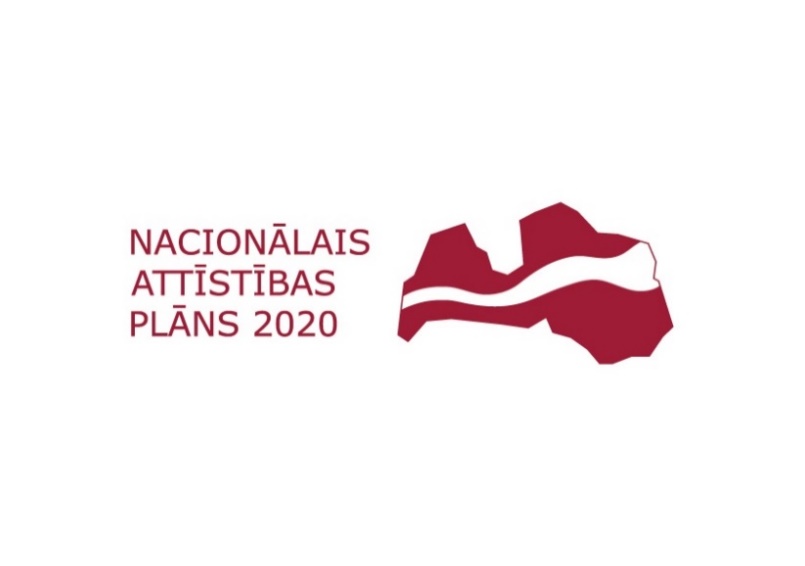 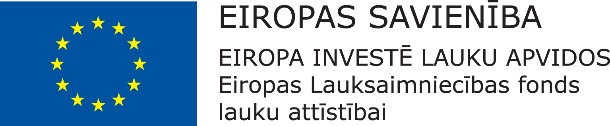 PASŪTĪTĀJSIZPILDĪTĀJSLudzas novada pašvaldībaReģ.Nr.90000017453Juridiska adrese: Raiņa iela 16, Ludza, Ludzas novads, LV-5701Banka: Valsts kaseKonta Nr. LV85TREL980230805500BSWIFT kods: TRELLV22 SIA “Geo Consultants”Reģ.Nr.40003340949Juridiskā adrese: Olīvu iela 9, Rīga, LV-1004,Banka: AS SwedbankKonta Nr.LV38HABA0551023527653 Kods: HABALV22